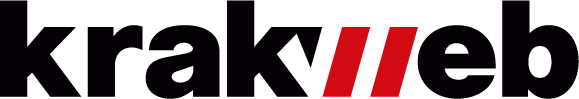 Kampania AdWordsBriefInformacje podstawoweKampania AdWordsOczekiwania wobec kampaniiOczekiwania wobec terminów1.1Osoba wypełniająca1.2E-mail1.3Telefon1.4Miejscowość, data1.5Jak dowiedzieli się Państwo o Krakweb?2.1Czy aktualnie prowadzą Państwo w swojej firmie inne niż AdWords działania marketingowe? Jeżeli tak to jakie?2.2Czy kiedykolwiek mieli Państwo do czynienia z AdWords? (np. kampania była tworzona przez inną firmę, tworzyliśmy kampanię sami, ale nie mam czasu na zarządzanie kampaniami, znamy zasady Adwords, ale nigdy nie próbowaliśmy tworzyć kampanii,)2.3Skąd pochodzą w większości Państwa klienci? (np. miasto, województwo czy dane dzielnice) Czy kampania ma być zawężona do danego województwa/kraju?2.4Czy oferują Państwo produkty należące do różnych kategorii? Jakie to kategorie? Które z nich są najważniejsze?2.5Na których usługach bądź produktach chcielibyście Państwo szczególnie skupić działania reklamowe? 
2.6Kim są Państwa główni odbiorcy (rynek docelowy) oferowanych produktów i usług? Proszę o krótki opis grupy docelowej  (np. kobiety pracujące w sklepach z ubraniami w województwie małopolskim). 
2.7Czy chcą Państwo dotrzeć do różnych grup odbiorców? (np. klientów indywidualnych, firm, klientów zagranicznych - ewentualnie jakiego typu będą to firmy)  2.8Jakich gwarancji na swoje usługi udzielają Państwo klientom?2.9Czy posiadają Państwo promocje, które będziemy mogli umieścić w tekście reklamowym? Jeśli tak, to jakie? Czy są one ograniczone do danej grupy odbiorców?2.10Jakie są najważniejsze zalety Państwa oferty wyróżniające ją na tle konkurencji ?2.11Kim jest Państwa najgroźniejsza konkurencja? (proszę o wymienienie 3-4 firm wraz z adresami stron internetowych)2.12Gdzie poza stroną internetową sprzedają Państwo swoje produkty?2.13Czy w Państwa działalności można wyróżnić trendy sezonowe? (np. sezon na produkt trwa od maja do września – później klienci nie potrzebują produktu/usługi)2.14Czy używają Państwo statystyk do mierzenia zachowań użytkowników np. Google Analytics? 3.1Co będzie wyznacznikiem sukcesu kampanii? (Ile formularzy / kontaktów / sprzedaży musi zostać pozyskanych żeby kampania była skuteczna)3.2Jaki jest opłacalny i akceptowalny koszt pozyskania jednego klienta który podpiszę umowę / kupi produkt?3.3Jaki budżet  (orientacyjnie) chcą Państwo przeznaczyć na działania reklamowe w czasie pierwszych 3 miesięcy trwania kampanii? (proszę o podanie budżetu miesięcznego)4.1Złożenie oferty przez Krakweb4.2Prezentacja oferty4.3Podpisanie umowy4.4Start kampanii